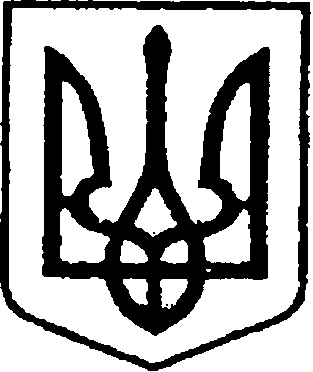                 проект №  426    від  25.06.2021                                                                                      УКРАЇНАЧЕРНІГІВСЬКА ОБЛАСТЬН І Ж И Н С Ь К А    М І С Ь К А    Р А Д А     11  сесія VIII скликанняР І Ш Е Н Н Я   від            липня   2021  року               м. Ніжин                                №    Відповідно до статей 25, 26, 42, 59, 73 Закону України “Про місцеве самоврядування в Україні”, Земельного кодексу України, Податкового кодексу України, Закону України “Про оренду землі”, рішення Ніжинської міської ради шостого скликання від 08 липня 2015 року №6-69/2015 “Про затвердження місцевих податків”(із змінами), Регламенту Ніжинської міської ради Чернігівської області затвердженого рішенням Ніжинської міської ради Чернігівської області від 27 листопада 2020 року № 3-2/2020, розглянувши клопотання підприємств та організацій, міська рада вирішила:1. Надати згоду Приватному акціонерному товариству «Чернігівське обласне підприємство автобусних станцій 17499» на виготовлення технічної документації із землеустрою щодо поділу земельної ділянки за адресою: м. Ніжин, провул. Урожайний,24 загальною площею 0,7123га кадастровий номер 7410400000:04:024:0014 на три окремі земельні ділянки: - земельна ділянка площею 0,1991 га за адресою: м. Ніжин, провул. Урожайний,24- земельна ділянка площею 0,2959 га за адресою: м. Ніжин, провул. Урожайний,24- земельна ділянка площею 0,2173 га за адресою: м. Ніжин, провул. Урожайний,24для розміщення та експлуатації будівель і споруд автомобільного транспорту та дорожнього господарства.Земельна ділянка перебуває у постійному користуванні відповідно до інформації з Державного реєстру речових прав на нерухоме  майно про реєстрацію іншого речового права за № 34688840 від 12.12.2019 року.Термін дії дозволу – один рік.2. Надати дозвіл Ніжинському Краєзнавчому музею імені Івана Спаського Ніжинської міської ради Чернігівської області на виготовлення проекту землеустрою щодо відведення у постійне користування земельної ділянки орієнтовною площею 0,1211га за адресою: м. Ніжин, вул. Богушевича,1 для розміщення та обслуговування музейних закладів, (розміщення нежитлової будівлі-пам”ятки архітектури місцевого значення «Будинок, де народився Ю.Ф. Лисянський», що відповідно до Державного реєстру речових прав на нерухоме майно від 23 квітня 2020 року № 2072440474104  належить територіальній громаді в особі  Ніжинської міської ради Чернігівської області).Термін дії дозволу – один рік.3. Надати дозвіл Ніжинському краєзнавчому музею імені Івана Спаського Ніжинської міської ради Чернігівської області на виготовлення проекту землеустрою щодо відведення у постійне користування земельної ділянки орієнтовною площею 0,1546 га за адресою: м. Ніжин, вул. Батюка, 14 для будівництва та обслуговування будівель закладів культурно-просвітницького обслуговування (розміщення будівель, що перебувають на балансі музею) та належать на праві власності територіальній громаді в особі Ніжинської міської ради.Термін дії дозволу – один рік.4.Надати дозвіл Ніжинському краєзнавчому музею імені Івана Спаського Ніжинської міської ради Чернігівської області на виготовлення проекту землеустрою щодо відведення у постійне користування земельної ділянки орієнтовною площею 0,1941 га за адресою: м. Ніжин, вул. Поштова, 5 для будівництва та обслуговування будівель закладів культурно-просвітницького обслуговування (розміщення будівель, що перебувають на балансі музею) та належать на праві власності територіальній громаді в особі Ніжинської міської ради.Термін дії дозволу – один рік.5.Надати згоду Ніжинському краєзнавчому музею імені Івана Спаського Ніжинської міської ради Чернігівської області на виготовлення технічної документації із землеустрою щодо встановлення (відновлення) меж земельної ділянки в натурі (на місцевості) з метою надання у постійне користування земельної ділянки орієнтовною площею 0,2527 га за адресою: м. Ніжин, вул.Небесної сотні, 11 для будівництва та обслуговування будівель закладів культурно-просвітницького обслуговування (розміщення нежитлових будівель) що належать на праві власності територіальній громаді в особі Ніжинської міської ради.Термін дії дозволу – один рік.6. Надати дозвіл Об’єднанню співвласників багатоквартирного будинку №8 по вул. Незалежності-“Зірка” на виготовлення технічної документації із землеустрою щодо встановлення (відновлення) меж земельної ділянки в натурі (на місцевості) з метою надання у власність земельної ділянки орієнтовною площею 0,2707 га за адресою: м. Ніжин, вул. Незалежності, 8 для будівництва і обслуговування багатоквартирного житлового будинку.Термін дії дозволу – шість місяців.7. Надати дозвіл Приватному підприємству «Ротонда- К» на виготовлення проекту землеустрою щодо відведення у користування на умовах оренди земельної ділянки орієнтовною площею 0,5000 га за адресою: м. Ніжин, вул. Носівський шлях,52а для розміщення та експлуатації основних, підсобних і допоміжних будівель та споруд підприємств переробної, машинобудівної та іншої промисловості.  На земельній ділянці розміщене нерухоме майно, яке належить підприємству відповідно до інформації з Державного реєстру прав власності на нерухоме майно ( реєстраційний номер майна 22450556)Термін дії дозволу – один рік.8. Затвердити проект землеустрою щодо відведення земельної ділянки та надати у постійне користування Комунальному підприємству «Виробниче управління комунального господарства» земельну ділянку площею 0,0620га за адресою: м. Ніжин, вул. Космонавтів , кадастровий номер 7410400000:01:024:0074 для будівництва і обслуговування паркінгів та автостоянок на землях житлової та громадської забудови. Обмеження у використанні земельної ділянки встановлені у вигляді охоронної зони навколо ( вздовж) об’єкта енергетичної системи площею – 0,0091га та обмеження у використанні земельної ділянки встановлені у вигляді санітарно -захисної зони навколо об’єкта площею – 0,0620га.8.1. Комунальному підприємству «Виробниче управління комунального господарства» у трьохмісячний термін зареєструвати право постійного користування земельною ділянкою площею 0,0620га за адресою: м. Ніжин, вул.Космонавтів, кадастровий номер 7410400000:01:024:0074. При невиконанні підпункту 8.1. пункт 8 з відповідним підпунктом втрачає чинність.9. Затвердити Товариству з обмеженою відповідальністю «АВТО МОТОРС ГРУП»  проект землеустрою щодо зміни цільового призначення земельної ділянки площею 0,1210га за адресою: м. Ніжин, вул.Московська,5а (кадастровий номер 7410400000:04:002:0010) з цільового призначення «для будівництва та обслуговування будівель кредитно-фінансових установ» на цільове призначення «для будівництва та обслуговування будівель торгівлі». Земельна ділянка перебуває у користуванні товариства на умовах оренди, відповідно до договору оренди землі  від 18.01.2021 року. Обмеження у використанні земельної ділянки встановлені у вигляді прибережної захисної  смуги вздовж річок, навколо водойм та на островах площею-0,1004га, охоронної зони навколо об’єкта культурної спадщини площею -0,1210га та обмеження встановлені навколо зони особливого режиму забудови площею -0,1210 га. 9.1. Товариству з обмеженою відповідальністю «АВТО МОТОРС ГРУП» внести відомості про зміну цільове призначення земельної ділянки до Державного земельного кадастру та до договору оренди землі 18.01.2021 року відповідно до вимог чинного законодавства України.10.  На підставі пункту «е» ст.141 Земельного кодексу України, ст.7 Закон України «Про оренду землі» та п. 36 договору оренди землі, припинити дію договору оренди землі від 12 березня 2021 року  внесеного до державного реєстру речових прав на нерухоме майно від 19 березня 2021 року під записом про інше речове право: 41157558 із Товариством з обмеженою відповідальністю «КОНДИТЕР- ТРЕЙД» на земельну ділянку  площею 0,0715га, для будівництва та обслуговування будівель торгівлі, за адресою: м. Ніжин, вул. Шевченка,114 корпус 2 кадастровий  номер 7410400000:04:022:0008.10.1. Товариству з обмеженою відповідальністю «КОНДИТЕР - ТРЕЙД», укласти та зареєструвати угоду про розірвання договору оренди землі площею 0,0715га, для будівництва та обслуговування будівель торгівлі, за адресою: м.Ніжин, вул. Шевченка,114 корпус 2 кадастровий  номер 7410400000:04:022:0008 відповідно до Закону України «Про Державну реєстрацію речових прав на нерухоме майно та їх обтяжень».11. На підставі ст. 32², 33 Закону України «Про оренду землі», ст.126¹ Земельного кодексу України, враховуючи переважне право орендаря на укладання договору оренди на новий строк, поновити договір оренди земельної ділянки терміном до 30 вересня  2021 року Комунальному підприємству «Служба Єдиного Замовника» на земельну ділянку площею 0,8788га за адресою: м. Ніжин, вул. 3-й мікрорайон,8 кадастровий номер 7410400000:03:016:0159 для будівництва і обслуговування багатоквартирного житлового будинку шляхом укладання договору оренди на новий строк.11.1. Комунальному підприємству «Служба Єдиного Замовника» заключити договір оренди земельної ділянки площею 0,8788га за адресою: м.Ніжин, вул. 3-й мікрорайон,8;11.2. Встановити орендну плату за земельну ділянку площею 0,8788га за адресою: м.Ніжин, вул. 3-й мікрорайон, 8 на рівні трьох відсотків від нормативної грошової оцінки земельної ділянки за один рік. 11.3. Комунальному підприємству «Служба Єдиного Замовника» у трьохмісячний термін зареєструвати договір оренди земельної ділянки площею 0,8788га за адресою: м. Ніжин, вул. 3-й мікрорайон,8. 11.4. Для проведення державної реєстрації права оренди земельної ділянки припинити договір оренди землі від 28 січня 2021 року укладений між Ніжинською міською радою та Комунальним підприємством «Служба Єдиного Замовника» на підставі рішення Ніжинської міської ради від 24 грудня 2020 року №68-4/2020.11.5. При невиконанні підпункту 11.1. та 11.3. пункт 11 з відповідними підпунктами втрачає чинність».12. Начальнику управління комунального майна та земельних відносин Ніжинської міської ради Онокало І.А. забезпечити оприлюднення даного рішення на офіційному сайті Ніжинської міської ради протягом п`яти робочих днів з дня його прийняття.13. Організацію виконання даного рішення покласти на першого заступника міського голови з питань діяльності виконавчих органів ради Вовченка Ф. І. та Управління комунального майна та земельних відносин Ніжинської міської ради.14. Контроль за виконанням даного рішення покласти на постійну комісію міської ради з питань регулювання земельних відносин, архітектури, будівництва та охорони навколишнього середовища (голова комісії – Глотко В.В.).Міський голова					       Олександр КОДОЛАПодає:начальник управління комунальногомайна та земельних відносинНіжинської міської ради				                Ірина ОНОКАЛОПогоджують:секретар міської ради						       Юрій ХОМЕНКОперший заступник міського голови  з питань діяльності виконавчих органів ради                    Федір ВОВЧЕНКОпостійна комісія міської ради з питань регулювання земельних відносин,архітектури, будівництва та охоронинавколишнього середовища                                                     Вячеслав ГЛОТКОпостійна комісія міської ради з питаньрегламенту, законності, охорони праві свобод громадян, запобігання корупції,адміністративно-територіального устрою,депутатської діяльності та етики                                         Валерій САЛОГУБначальник відділу містобудуваннята архітектури-головний архітектор 	Вікторія МИРОНЕНКО начальник відділу юридично-кадровогозабезпечення								В’ячеслав ЛЕГАголовний спеціаліст – юрист відділу бухгалтерськогообліку, звітності та правового забезпечення управліннікомунального майна та земельних відносин Ніжинськоїміської ради					   		     Сергій САВЧЕНКОначальник управління культури і туризму Ніжинської міської ради			Тетяна БАССАКПояснювальна запискадо проекту рішення Ніжинської міської ради VIII скликання «Про надання дозволу на виготовлення проекту із землеустрою та згоди на виготовлення технічної документації із землеустрою, припинення  дії договорів оренди землі, затвердження проектів землеустрою та  надання земельних ділянок у постійне користування юридичним особам». Даний проект рішення підготовлено відповідно до статей 25, 26, 42, 59, 73 Закону України “Про місцеве самоврядування в Україні”, Земельного кодексу України, Податкового кодексу України, Закону України “Про оренду землі”, рішення Ніжинської міської ради шостого скликання від 08 липня 2015 року №6-69/2015 “Про затвердження місцевих податків”(із змінами), Регламенту Ніжинської міської ради Чернігівської області затвердженого рішенням Ніжинської міської ради Чернігівської області від 27 листопада 2020 року № 3-2/2020. Відповідальна особа  за підготовку проекту рішення - начальник відділу земельних відносин Управління комунального майна та земельних відносин Ніжинської міської ради Яковенко Валентина Володимирівна.У проекті рішення розглянути наступні питання:Надання дозволу на виготовлення проекту із землеустрою;Припинення дії договору оренди землі;Надання згоди на виготовлення технічної документації із землеустрою.Надання згоди на виготовлення технічної документації із землеустрою щодо поділу земельної ділянки.Надання земельної ділянки у постійне користування;Затвердження проектів із землеустрою.Начальник управління комунальногомайна та земельних відносинНіжинської міської ради					       Ірина ОНОКАЛОПро надання дозволу на виготовлення проекту із землеустрою та згоди на виготовлення технічної документації із землеустрою, припинення  дії договорів оренди землі, затвердження проектів землеустрою та  надання земельних ділянок у постійне користування юридичним особам.